Legenda „Złota kaczka”Zapraszamy dzieci do wykonania ilustracji do legendy „Złota kaczka”. Możecie skorzystać z podanej propozycji do kolorowania. Zapoznajcie się z treścią legendy „Złota kaczka” Wandy Chotomskiej lub wysłuchajcie czytanej legendy, która zamieszczona jest na stronie internetowej świetlicy. Życzymy powodzenia!Teresa BargielskaGrażyna Ładowska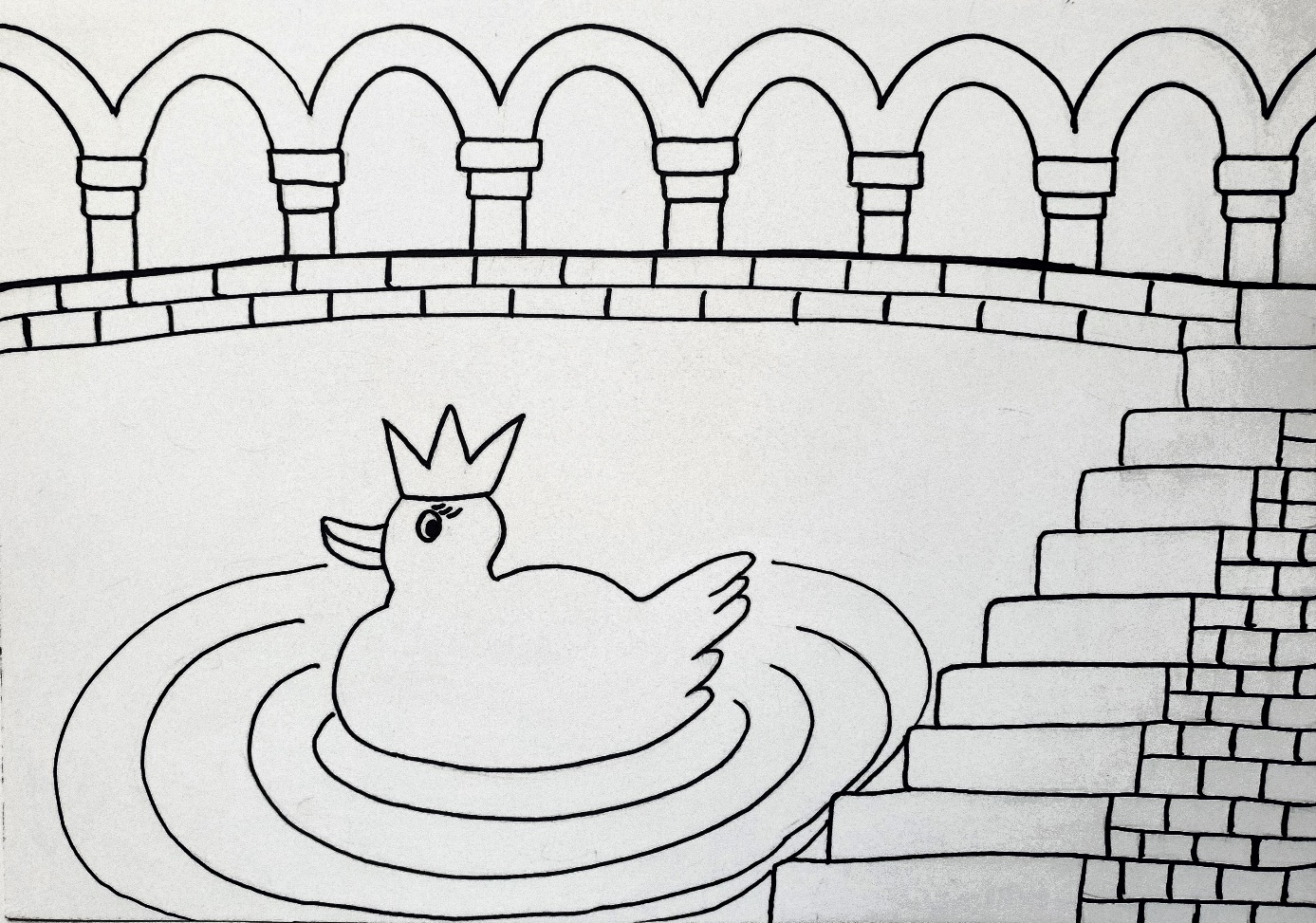 